本科教学核心课程建设、同步热分析仪等招标公告受福州大学委托，福建省天海招标有限公司对[3500]FJTH[GK]2017066-1、本科教学核心课程建设、同步热分析仪等组织进行公开招标，现欢迎国内合格的投标人前来投标。1、招标编号：[3500]FJTH[GK]2017066-12、项目名称：本科教学核心课程建设、同步热分析仪等3、招标内容及要求：金额单位：人民币元 4、采购项目需要落实的政府采购政策：进口产品，适用于（除了合同包1“本科教学核心课程建设”外，其他所有合同包品目号适用）。节能产品，适用于（所有合同包或品目号），按照最新一期节能清单执行。环境标志产品，适用于（所有合同包或品目号），按照最新一期环境标志清单执行。信息安全产品，适用于（所有合同包或品目号）。小型、微型企业，适用于（所有合同包或品目号）。监狱企业，适用于（所有合同包或品目号）。信用记录，适用于（所有合同包或品目号），其它详见招标文件规定。5、供应商的资格要求：  （1）符合《中华人民共和国政府采购法》第二十二条规定条件。包：1 包：2 6、购买招标文件时间、地点、方式或事项： 招标文件随同本项目招标公告一并发布；投标人应先在福建省政府采购网(http://cz.fjzfcg.gov.cn)注册会员，再通过会员账号在福建省政府采购网上公开信息系统按项目进行报名及下载招标文件，否则投标将被拒绝。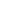 7、招标文件售价：0元8、供应商报名开始时间：2017-08-24 09:30 报名截止时间:2017-09-08 09:309、投标截止时间：2017-09-15 09:00(北京时间)，供应商应在此之前将密封的投标文件送达（开标地点），逾期送达的或不符合规定的投标文件将被拒绝接收。
10、开标时间及地点：2017-09-15 09:00，福州市鼓楼区福建省福州市鼓楼区湖东路99号标力大厦12层11、公告截止时间：2017-09-08 09:3012、本项目采购人：福州大学   地址：福建省福州市福州地区大学新区学园路2号   联系人姓名：陈永煊   联系电话：22866491   采购代理机构：福建省天海招标有限公司   地址：福州市鼓楼区福建省福州市鼓楼区湖东路99号标力大厦12层 项目联系人：张志雄 联系电话：0591-87663122转820 网址：cz.fjzfcg.gov.cn 开户名：福建省天海招标有限公司                                            福建省天海招标有限公司                                    2017-08-24合同包品目号采购标的允许进口数量品目号预算合同包预算投标保证金12359004600271021014200特定条件特定条件说明执行本合同包所需的设备及专业技术能力特别要求①具备履行合同所必需的设备：投标人提供办公场所的产地证明材料（属于自有产权的提供产权证复印件；非自有产权的提供产地租赁合同复印件，租赁期限不少于一年）； ②具备专业技术能力：提供负责本项目的主要人员的名单、联系方式及相关学历证书或其它相关证明；特定条件特定条件说明执行本合同包所需的设备及专业技术能力特别要求①具备履行合同所必需的设备：投标人提供办公场所的产地证明材料（属于自有产权的提供产权证复印件；非自有产权的提供产地租赁合同复印件，租赁期限不少于一年）； ②具备专业技术能力：提供负责本项目的主要人员的名单、联系方式及相关学历证书或其它相关证明；